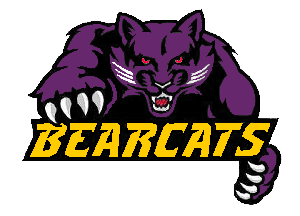 Bearcat Soccer CampWho?  		Students in 3rd – 8th GradeWhen?		 Monday, June 10th – Thursday, June 13th 5:30-8:30 P.M. (evenings)Where? 	Centennial Field (football field)Why?  		To learn new soccer skills, become a better play, and have a good time!Cost?  		$50Bearcat Soccer Camp will be managed and operated by Jamie Ard and Chip Ariail.  Jamie and Chip are the soccer coaches at Bainbridge High School.  You will receive a camp t-shirt for your participation in this camp.  Please fill out the bottom half of this form (a parent or guardian must sign for permission) and mail the application and payment to 1704 Liz Felty Lane, Bainbridge, GA 39817 by or before May 6, 2013.Clip on line and mail bottom portion of this form along with the camp fee.  Please make all checks payable to Jamie Ard and on the for/memo line of your check enter BHS Soccer Camp 2013.Camper’s Name:  ___________________________________________Grade:  ___________________Address:  _______________________Phone #:  ___________________________Email:  ___________________________I know that participating in soccer camp is a potentially hazardous activity. I should not enter unless I am medically able. I assume any and all risks associated with participating in this camp, including but not limited to falls, contact with other participants, the effects of the weather, including high heat or humidity, and the conditions of the field. Knowing these facts and in consideration of your accepting my entry fee, I hereby for myself, my heirs, executors, administrators or anyone who might claim on my behalf, covenant not to sue, and waive, release and discharge any and all state, county and town officials and employees, camp sponsors, volunteers, including but not limited to their agents, employees, assigns or anyone acting on their behalf, from any and all claims for death, personal injury, or property damage or whatsoever, foreseen or unforeseen, known or unknown. The undersigned further grants full permission to the Bearcat Soccer Camp staff to use of any photographs, videotapes, motion pictures, recording, or any other record of this event for any purpose.*Camp Applications for minors are not accepted without parent/guardian signature ____________________________________________Parent/Guardian Signature